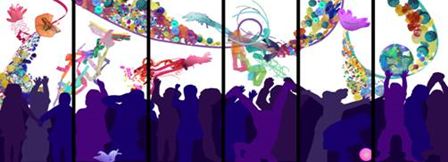 Sandy Lane Nursery and Forest School“Nurturing curiosity and inspiring imagination”Spring Term (2023-24)Dear Parent/CarerThanks to everyone who took time to complete the questionnaire, your views are important to help us continue to improve as well as celebrate the things we do well.  Here is my analysis, with a sample of your responses and my replies to the comments made.Marcia AthertonHead teacherParental Questionnaire Analysis, February 2024Strongly agree Strongly agree Agree Agree Disagree Disagree StronglydisagreeStronglydisagreeStronglydisagreeDon’t know1My child is happy at Sandy Lane Nursery and Forest SchoolMy child is happy at Sandy Lane Nursery and Forest School80%80%20%20%2I think that my child feels safe at Sandy Lane Nursery and Forest SchoolI think that my child feels safe at Sandy Lane Nursery and Forest School87%87%13%13%3My child is well looked after at Sandy Lane Nursery and Forest SchoolMy child is well looked after at Sandy Lane Nursery and Forest School94%94%6%6%4My child enjoys the activities at Sandy lane Nursery and Forest SchoolMy child enjoys the activities at Sandy lane Nursery and Forest School87%87%13%13%5I am treated like a partner in my child’s educationI am treated like a partner in my child’s education87%87%13%13%6I feel informed about my child’s progressI feel informed about my child’s progress73%73%27%27%7My child is making good progress at Sandy Lane Nursery and Forest SchoolMy child is making good progress at Sandy Lane Nursery and Forest School87%87%13%13%8I understand that supporting my child to engage in with the home learning set will support their learning and progressI understand that supporting my child to engage in with the home learning set will support their learning and progress73%73%27%27%9My child enjoys the home learning activities shared by nursery (home learning bags, lending library, Tapestry, weekly home learning)My child enjoys the home learning activities shared by nursery (home learning bags, lending library, Tapestry, weekly home learning)67%67%33%33%10I am aware and supportive of the schools improvement plan ( shared in the Autumn term newsletter and available on the schools website)I am aware and supportive of the schools improvement plan ( shared in the Autumn term newsletter and available on the schools website)87%87%13%13%1111I think that the children at Sandy Lane Nursery and Forest School are well behavedI think that the children at Sandy Lane Nursery and Forest School are well behaved67%67%26%26%7%1212I think staff work effectively with the children to resolve conflictsI think staff work effectively with the children to resolve conflicts60%60%13%13%27%1313I receive regular communications from the nursery about events e.g. the newsletter, Tapestry messages, posters around schoolI receive regular communications from the nursery about events e.g. the newsletter, Tapestry messages, posters around school93%93%7%7%1414The school is welcoming, staff are approachable and school responds well to any concerns I raiseThe school is welcoming, staff are approachable and school responds well to any concerns I raise80%80%20%20%1515The school is led and managed well The school is led and managed well 87%87%13%13%1616I would recommend this school to another parentI would recommend this school to another parent80%80%20%20%1717How did you hear about Sandy Lane Nursery and Forest School? (Please tick your answer)How did you hear about Sandy Lane Nursery and Forest School? (Please tick your answer)I have had a previous child here20%I have had a previous child here20%From a friend/relative7%From a friend/relative7%From the website47%From the website47%Facebook0%Other (please specify):27%Other (please specify):27%1818For any ‘disagree’ and ‘strongly disagree’ please expand upon these answers .We had no ‘disagree’ comments.  We have followed up the ‘don’t know’ responses to question 12 and parents/carers explain that this is because they are not aware of any conflicts.For any ‘disagree’ and ‘strongly disagree’ please expand upon these answers .We had no ‘disagree’ comments.  We have followed up the ‘don’t know’ responses to question 12 and parents/carers explain that this is because they are not aware of any conflicts.For any ‘disagree’ and ‘strongly disagree’ please expand upon these answers .We had no ‘disagree’ comments.  We have followed up the ‘don’t know’ responses to question 12 and parents/carers explain that this is because they are not aware of any conflicts.For any ‘disagree’ and ‘strongly disagree’ please expand upon these answers .We had no ‘disagree’ comments.  We have followed up the ‘don’t know’ responses to question 12 and parents/carers explain that this is because they are not aware of any conflicts.For any ‘disagree’ and ‘strongly disagree’ please expand upon these answers .We had no ‘disagree’ comments.  We have followed up the ‘don’t know’ responses to question 12 and parents/carers explain that this is because they are not aware of any conflicts.For any ‘disagree’ and ‘strongly disagree’ please expand upon these answers .We had no ‘disagree’ comments.  We have followed up the ‘don’t know’ responses to question 12 and parents/carers explain that this is because they are not aware of any conflicts.For any ‘disagree’ and ‘strongly disagree’ please expand upon these answers .We had no ‘disagree’ comments.  We have followed up the ‘don’t know’ responses to question 12 and parents/carers explain that this is because they are not aware of any conflicts.For any ‘disagree’ and ‘strongly disagree’ please expand upon these answers .We had no ‘disagree’ comments.  We have followed up the ‘don’t know’ responses to question 12 and parents/carers explain that this is because they are not aware of any conflicts.For any ‘disagree’ and ‘strongly disagree’ please expand upon these answers .We had no ‘disagree’ comments.  We have followed up the ‘don’t know’ responses to question 12 and parents/carers explain that this is because they are not aware of any conflicts.For any ‘disagree’ and ‘strongly disagree’ please expand upon these answers .We had no ‘disagree’ comments.  We have followed up the ‘don’t know’ responses to question 12 and parents/carers explain that this is because they are not aware of any conflicts.For any ‘disagree’ and ‘strongly disagree’ please expand upon these answers .We had no ‘disagree’ comments.  We have followed up the ‘don’t know’ responses to question 12 and parents/carers explain that this is because they are not aware of any conflicts.1919Can you give an example of something Sandy Lane Nursery and Forest School has done which has made a positive difference to your child AND/OR you as a family.Valentines disco was a lovely idea. We attended a maths workshop set up by Sarah the information was super helpful. A has enjoyed doing the math activities Sarah gave us. I think his math is definitely getting betterHe is learning good things over time, his speech has improved, he can say that he has pooped when he comes to the toilet.  I think you will learn much better things.Teachers have a very good approach to children and parents.  they are polite and willing to help.  my older daughter really liked going there.  now my son is also left with a smileHelped my son settle when feels upset and tells me how he has been through the day and keep me updated The parent groups and meetings have been very beneficial for gaining updates and key information. Support with the EHCP application has been so helpful. It has brought on his Communication skills a lot, we can have full conversations with B, and he is more willing to try new things like new food or new places to go "We just started. looking forward to it."since starting at nursery G’s potty training has really exceeded, he would refuse to use the toilet at home but since going to nursery he has been amazing with it. He is coming home everyday with a new fact to tell us and is using more words. The maths workshop that we attended also made a positive difference as we got to see how G is learning maths and how we can incorporate that into our life’s at home"Supporting further development by spending time in Garden Room - thank youSupportive in managing behaviour/conflict between child and other children. Always welcoming each morning to myself, Bradley and his sister - always available to discuss anything."The nursery has helped my child with everythingI am really happy all round with my child's progress in the nursery. He really didn't settle in his previous nursery even after months of persevering but he runs into nursery every morning and is very excited to tell me all the activities he has took part in.  I am extremely happy with the support I have had with toilet training.. nearly mastered it since the nursery have been so supportive so I thank you for that :) x"Supporting further development by spending time in Garden Room - thank youAlways welcoming each morning to myself, B and his sister - always available to discuss anything."My child got a lot of  support with using English during the sessions.Can you give an example of something Sandy Lane Nursery and Forest School has done which has made a positive difference to your child AND/OR you as a family.Valentines disco was a lovely idea. We attended a maths workshop set up by Sarah the information was super helpful. A has enjoyed doing the math activities Sarah gave us. I think his math is definitely getting betterHe is learning good things over time, his speech has improved, he can say that he has pooped when he comes to the toilet.  I think you will learn much better things.Teachers have a very good approach to children and parents.  they are polite and willing to help.  my older daughter really liked going there.  now my son is also left with a smileHelped my son settle when feels upset and tells me how he has been through the day and keep me updated The parent groups and meetings have been very beneficial for gaining updates and key information. Support with the EHCP application has been so helpful. It has brought on his Communication skills a lot, we can have full conversations with B, and he is more willing to try new things like new food or new places to go "We just started. looking forward to it."since starting at nursery G’s potty training has really exceeded, he would refuse to use the toilet at home but since going to nursery he has been amazing with it. He is coming home everyday with a new fact to tell us and is using more words. The maths workshop that we attended also made a positive difference as we got to see how G is learning maths and how we can incorporate that into our life’s at home"Supporting further development by spending time in Garden Room - thank youSupportive in managing behaviour/conflict between child and other children. Always welcoming each morning to myself, Bradley and his sister - always available to discuss anything."The nursery has helped my child with everythingI am really happy all round with my child's progress in the nursery. He really didn't settle in his previous nursery even after months of persevering but he runs into nursery every morning and is very excited to tell me all the activities he has took part in.  I am extremely happy with the support I have had with toilet training.. nearly mastered it since the nursery have been so supportive so I thank you for that :) x"Supporting further development by spending time in Garden Room - thank youAlways welcoming each morning to myself, B and his sister - always available to discuss anything."My child got a lot of  support with using English during the sessions.Can you give an example of something Sandy Lane Nursery and Forest School has done which has made a positive difference to your child AND/OR you as a family.Valentines disco was a lovely idea. We attended a maths workshop set up by Sarah the information was super helpful. A has enjoyed doing the math activities Sarah gave us. I think his math is definitely getting betterHe is learning good things over time, his speech has improved, he can say that he has pooped when he comes to the toilet.  I think you will learn much better things.Teachers have a very good approach to children and parents.  they are polite and willing to help.  my older daughter really liked going there.  now my son is also left with a smileHelped my son settle when feels upset and tells me how he has been through the day and keep me updated The parent groups and meetings have been very beneficial for gaining updates and key information. Support with the EHCP application has been so helpful. It has brought on his Communication skills a lot, we can have full conversations with B, and he is more willing to try new things like new food or new places to go "We just started. looking forward to it."since starting at nursery G’s potty training has really exceeded, he would refuse to use the toilet at home but since going to nursery he has been amazing with it. He is coming home everyday with a new fact to tell us and is using more words. The maths workshop that we attended also made a positive difference as we got to see how G is learning maths and how we can incorporate that into our life’s at home"Supporting further development by spending time in Garden Room - thank youSupportive in managing behaviour/conflict between child and other children. Always welcoming each morning to myself, Bradley and his sister - always available to discuss anything."The nursery has helped my child with everythingI am really happy all round with my child's progress in the nursery. He really didn't settle in his previous nursery even after months of persevering but he runs into nursery every morning and is very excited to tell me all the activities he has took part in.  I am extremely happy with the support I have had with toilet training.. nearly mastered it since the nursery have been so supportive so I thank you for that :) x"Supporting further development by spending time in Garden Room - thank youAlways welcoming each morning to myself, B and his sister - always available to discuss anything."My child got a lot of  support with using English during the sessions.Can you give an example of something Sandy Lane Nursery and Forest School has done which has made a positive difference to your child AND/OR you as a family.Valentines disco was a lovely idea. We attended a maths workshop set up by Sarah the information was super helpful. A has enjoyed doing the math activities Sarah gave us. I think his math is definitely getting betterHe is learning good things over time, his speech has improved, he can say that he has pooped when he comes to the toilet.  I think you will learn much better things.Teachers have a very good approach to children and parents.  they are polite and willing to help.  my older daughter really liked going there.  now my son is also left with a smileHelped my son settle when feels upset and tells me how he has been through the day and keep me updated The parent groups and meetings have been very beneficial for gaining updates and key information. Support with the EHCP application has been so helpful. It has brought on his Communication skills a lot, we can have full conversations with B, and he is more willing to try new things like new food or new places to go "We just started. looking forward to it."since starting at nursery G’s potty training has really exceeded, he would refuse to use the toilet at home but since going to nursery he has been amazing with it. He is coming home everyday with a new fact to tell us and is using more words. The maths workshop that we attended also made a positive difference as we got to see how G is learning maths and how we can incorporate that into our life’s at home"Supporting further development by spending time in Garden Room - thank youSupportive in managing behaviour/conflict between child and other children. Always welcoming each morning to myself, Bradley and his sister - always available to discuss anything."The nursery has helped my child with everythingI am really happy all round with my child's progress in the nursery. He really didn't settle in his previous nursery even after months of persevering but he runs into nursery every morning and is very excited to tell me all the activities he has took part in.  I am extremely happy with the support I have had with toilet training.. nearly mastered it since the nursery have been so supportive so I thank you for that :) x"Supporting further development by spending time in Garden Room - thank youAlways welcoming each morning to myself, B and his sister - always available to discuss anything."My child got a lot of  support with using English during the sessions.Can you give an example of something Sandy Lane Nursery and Forest School has done which has made a positive difference to your child AND/OR you as a family.Valentines disco was a lovely idea. We attended a maths workshop set up by Sarah the information was super helpful. A has enjoyed doing the math activities Sarah gave us. I think his math is definitely getting betterHe is learning good things over time, his speech has improved, he can say that he has pooped when he comes to the toilet.  I think you will learn much better things.Teachers have a very good approach to children and parents.  they are polite and willing to help.  my older daughter really liked going there.  now my son is also left with a smileHelped my son settle when feels upset and tells me how he has been through the day and keep me updated The parent groups and meetings have been very beneficial for gaining updates and key information. Support with the EHCP application has been so helpful. It has brought on his Communication skills a lot, we can have full conversations with B, and he is more willing to try new things like new food or new places to go "We just started. looking forward to it."since starting at nursery G’s potty training has really exceeded, he would refuse to use the toilet at home but since going to nursery he has been amazing with it. He is coming home everyday with a new fact to tell us and is using more words. The maths workshop that we attended also made a positive difference as we got to see how G is learning maths and how we can incorporate that into our life’s at home"Supporting further development by spending time in Garden Room - thank youSupportive in managing behaviour/conflict between child and other children. Always welcoming each morning to myself, Bradley and his sister - always available to discuss anything."The nursery has helped my child with everythingI am really happy all round with my child's progress in the nursery. He really didn't settle in his previous nursery even after months of persevering but he runs into nursery every morning and is very excited to tell me all the activities he has took part in.  I am extremely happy with the support I have had with toilet training.. nearly mastered it since the nursery have been so supportive so I thank you for that :) x"Supporting further development by spending time in Garden Room - thank youAlways welcoming each morning to myself, B and his sister - always available to discuss anything."My child got a lot of  support with using English during the sessions.Can you give an example of something Sandy Lane Nursery and Forest School has done which has made a positive difference to your child AND/OR you as a family.Valentines disco was a lovely idea. We attended a maths workshop set up by Sarah the information was super helpful. A has enjoyed doing the math activities Sarah gave us. I think his math is definitely getting betterHe is learning good things over time, his speech has improved, he can say that he has pooped when he comes to the toilet.  I think you will learn much better things.Teachers have a very good approach to children and parents.  they are polite and willing to help.  my older daughter really liked going there.  now my son is also left with a smileHelped my son settle when feels upset and tells me how he has been through the day and keep me updated The parent groups and meetings have been very beneficial for gaining updates and key information. Support with the EHCP application has been so helpful. It has brought on his Communication skills a lot, we can have full conversations with B, and he is more willing to try new things like new food or new places to go "We just started. looking forward to it."since starting at nursery G’s potty training has really exceeded, he would refuse to use the toilet at home but since going to nursery he has been amazing with it. He is coming home everyday with a new fact to tell us and is using more words. The maths workshop that we attended also made a positive difference as we got to see how G is learning maths and how we can incorporate that into our life’s at home"Supporting further development by spending time in Garden Room - thank youSupportive in managing behaviour/conflict between child and other children. Always welcoming each morning to myself, Bradley and his sister - always available to discuss anything."The nursery has helped my child with everythingI am really happy all round with my child's progress in the nursery. He really didn't settle in his previous nursery even after months of persevering but he runs into nursery every morning and is very excited to tell me all the activities he has took part in.  I am extremely happy with the support I have had with toilet training.. nearly mastered it since the nursery have been so supportive so I thank you for that :) x"Supporting further development by spending time in Garden Room - thank youAlways welcoming each morning to myself, B and his sister - always available to discuss anything."My child got a lot of  support with using English during the sessions.Can you give an example of something Sandy Lane Nursery and Forest School has done which has made a positive difference to your child AND/OR you as a family.Valentines disco was a lovely idea. We attended a maths workshop set up by Sarah the information was super helpful. A has enjoyed doing the math activities Sarah gave us. I think his math is definitely getting betterHe is learning good things over time, his speech has improved, he can say that he has pooped when he comes to the toilet.  I think you will learn much better things.Teachers have a very good approach to children and parents.  they are polite and willing to help.  my older daughter really liked going there.  now my son is also left with a smileHelped my son settle when feels upset and tells me how he has been through the day and keep me updated The parent groups and meetings have been very beneficial for gaining updates and key information. Support with the EHCP application has been so helpful. It has brought on his Communication skills a lot, we can have full conversations with B, and he is more willing to try new things like new food or new places to go "We just started. looking forward to it."since starting at nursery G’s potty training has really exceeded, he would refuse to use the toilet at home but since going to nursery he has been amazing with it. He is coming home everyday with a new fact to tell us and is using more words. The maths workshop that we attended also made a positive difference as we got to see how G is learning maths and how we can incorporate that into our life’s at home"Supporting further development by spending time in Garden Room - thank youSupportive in managing behaviour/conflict between child and other children. Always welcoming each morning to myself, Bradley and his sister - always available to discuss anything."The nursery has helped my child with everythingI am really happy all round with my child's progress in the nursery. He really didn't settle in his previous nursery even after months of persevering but he runs into nursery every morning and is very excited to tell me all the activities he has took part in.  I am extremely happy with the support I have had with toilet training.. nearly mastered it since the nursery have been so supportive so I thank you for that :) x"Supporting further development by spending time in Garden Room - thank youAlways welcoming each morning to myself, B and his sister - always available to discuss anything."My child got a lot of  support with using English during the sessions.Can you give an example of something Sandy Lane Nursery and Forest School has done which has made a positive difference to your child AND/OR you as a family.Valentines disco was a lovely idea. We attended a maths workshop set up by Sarah the information was super helpful. A has enjoyed doing the math activities Sarah gave us. I think his math is definitely getting betterHe is learning good things over time, his speech has improved, he can say that he has pooped when he comes to the toilet.  I think you will learn much better things.Teachers have a very good approach to children and parents.  they are polite and willing to help.  my older daughter really liked going there.  now my son is also left with a smileHelped my son settle when feels upset and tells me how he has been through the day and keep me updated The parent groups and meetings have been very beneficial for gaining updates and key information. Support with the EHCP application has been so helpful. It has brought on his Communication skills a lot, we can have full conversations with B, and he is more willing to try new things like new food or new places to go "We just started. looking forward to it."since starting at nursery G’s potty training has really exceeded, he would refuse to use the toilet at home but since going to nursery he has been amazing with it. He is coming home everyday with a new fact to tell us and is using more words. The maths workshop that we attended also made a positive difference as we got to see how G is learning maths and how we can incorporate that into our life’s at home"Supporting further development by spending time in Garden Room - thank youSupportive in managing behaviour/conflict between child and other children. Always welcoming each morning to myself, Bradley and his sister - always available to discuss anything."The nursery has helped my child with everythingI am really happy all round with my child's progress in the nursery. He really didn't settle in his previous nursery even after months of persevering but he runs into nursery every morning and is very excited to tell me all the activities he has took part in.  I am extremely happy with the support I have had with toilet training.. nearly mastered it since the nursery have been so supportive so I thank you for that :) x"Supporting further development by spending time in Garden Room - thank youAlways welcoming each morning to myself, B and his sister - always available to discuss anything."My child got a lot of  support with using English during the sessions.Can you give an example of something Sandy Lane Nursery and Forest School has done which has made a positive difference to your child AND/OR you as a family.Valentines disco was a lovely idea. We attended a maths workshop set up by Sarah the information was super helpful. A has enjoyed doing the math activities Sarah gave us. I think his math is definitely getting betterHe is learning good things over time, his speech has improved, he can say that he has pooped when he comes to the toilet.  I think you will learn much better things.Teachers have a very good approach to children and parents.  they are polite and willing to help.  my older daughter really liked going there.  now my son is also left with a smileHelped my son settle when feels upset and tells me how he has been through the day and keep me updated The parent groups and meetings have been very beneficial for gaining updates and key information. Support with the EHCP application has been so helpful. It has brought on his Communication skills a lot, we can have full conversations with B, and he is more willing to try new things like new food or new places to go "We just started. looking forward to it."since starting at nursery G’s potty training has really exceeded, he would refuse to use the toilet at home but since going to nursery he has been amazing with it. He is coming home everyday with a new fact to tell us and is using more words. The maths workshop that we attended also made a positive difference as we got to see how G is learning maths and how we can incorporate that into our life’s at home"Supporting further development by spending time in Garden Room - thank youSupportive in managing behaviour/conflict between child and other children. Always welcoming each morning to myself, Bradley and his sister - always available to discuss anything."The nursery has helped my child with everythingI am really happy all round with my child's progress in the nursery. He really didn't settle in his previous nursery even after months of persevering but he runs into nursery every morning and is very excited to tell me all the activities he has took part in.  I am extremely happy with the support I have had with toilet training.. nearly mastered it since the nursery have been so supportive so I thank you for that :) x"Supporting further development by spending time in Garden Room - thank youAlways welcoming each morning to myself, B and his sister - always available to discuss anything."My child got a lot of  support with using English during the sessions.Can you give an example of something Sandy Lane Nursery and Forest School has done which has made a positive difference to your child AND/OR you as a family.Valentines disco was a lovely idea. We attended a maths workshop set up by Sarah the information was super helpful. A has enjoyed doing the math activities Sarah gave us. I think his math is definitely getting betterHe is learning good things over time, his speech has improved, he can say that he has pooped when he comes to the toilet.  I think you will learn much better things.Teachers have a very good approach to children and parents.  they are polite and willing to help.  my older daughter really liked going there.  now my son is also left with a smileHelped my son settle when feels upset and tells me how he has been through the day and keep me updated The parent groups and meetings have been very beneficial for gaining updates and key information. Support with the EHCP application has been so helpful. It has brought on his Communication skills a lot, we can have full conversations with B, and he is more willing to try new things like new food or new places to go "We just started. looking forward to it."since starting at nursery G’s potty training has really exceeded, he would refuse to use the toilet at home but since going to nursery he has been amazing with it. He is coming home everyday with a new fact to tell us and is using more words. The maths workshop that we attended also made a positive difference as we got to see how G is learning maths and how we can incorporate that into our life’s at home"Supporting further development by spending time in Garden Room - thank youSupportive in managing behaviour/conflict between child and other children. Always welcoming each morning to myself, Bradley and his sister - always available to discuss anything."The nursery has helped my child with everythingI am really happy all round with my child's progress in the nursery. He really didn't settle in his previous nursery even after months of persevering but he runs into nursery every morning and is very excited to tell me all the activities he has took part in.  I am extremely happy with the support I have had with toilet training.. nearly mastered it since the nursery have been so supportive so I thank you for that :) x"Supporting further development by spending time in Garden Room - thank youAlways welcoming each morning to myself, B and his sister - always available to discuss anything."My child got a lot of  support with using English during the sessions.Can you give an example of something Sandy Lane Nursery and Forest School has done which has made a positive difference to your child AND/OR you as a family.Valentines disco was a lovely idea. We attended a maths workshop set up by Sarah the information was super helpful. A has enjoyed doing the math activities Sarah gave us. I think his math is definitely getting betterHe is learning good things over time, his speech has improved, he can say that he has pooped when he comes to the toilet.  I think you will learn much better things.Teachers have a very good approach to children and parents.  they are polite and willing to help.  my older daughter really liked going there.  now my son is also left with a smileHelped my son settle when feels upset and tells me how he has been through the day and keep me updated The parent groups and meetings have been very beneficial for gaining updates and key information. Support with the EHCP application has been so helpful. It has brought on his Communication skills a lot, we can have full conversations with B, and he is more willing to try new things like new food or new places to go "We just started. looking forward to it."since starting at nursery G’s potty training has really exceeded, he would refuse to use the toilet at home but since going to nursery he has been amazing with it. He is coming home everyday with a new fact to tell us and is using more words. The maths workshop that we attended also made a positive difference as we got to see how G is learning maths and how we can incorporate that into our life’s at home"Supporting further development by spending time in Garden Room - thank youSupportive in managing behaviour/conflict between child and other children. Always welcoming each morning to myself, Bradley and his sister - always available to discuss anything."The nursery has helped my child with everythingI am really happy all round with my child's progress in the nursery. He really didn't settle in his previous nursery even after months of persevering but he runs into nursery every morning and is very excited to tell me all the activities he has took part in.  I am extremely happy with the support I have had with toilet training.. nearly mastered it since the nursery have been so supportive so I thank you for that :) x"Supporting further development by spending time in Garden Room - thank youAlways welcoming each morning to myself, B and his sister - always available to discuss anything."My child got a lot of  support with using English during the sessions.1818How has Tapestry helped with sharing information about your child’s learning and ideas home learning?Can see how e plays at nursery and how to extend her learning It's very helpful. We try out some of the activities posted at home YesI like that I can see my child enjoying his day at nursery.A lot of useful information.Get to know what they do and teach and also what ideas we could teach at home We love receiving updates via Tapestry to see what activities have been completed. Yes, I get to see what he has been up to in school and different things we can do at home Good.I love tapestry, it’s so easy to check updates and I really enjoy receiving pictures of G whilst he is playing and learning.Tapestry gives us good ideas to try out at home, some which B really enjoys and others we try but he may not be as interested in. It is great to know and see what they are learning and enjoying at nursery through Tapestry, and it’s lovely to see him enjoying himself doing the things he loves. Yes tapestry As it is T’s gran who brings T to nursery and collects him it's so nice to see what T gets up to most daysIt is good to know where my child is up to, what he has been doing during the sessions, what is planned for the nearest futureHow has Tapestry helped with sharing information about your child’s learning and ideas home learning?Can see how e plays at nursery and how to extend her learning It's very helpful. We try out some of the activities posted at home YesI like that I can see my child enjoying his day at nursery.A lot of useful information.Get to know what they do and teach and also what ideas we could teach at home We love receiving updates via Tapestry to see what activities have been completed. Yes, I get to see what he has been up to in school and different things we can do at home Good.I love tapestry, it’s so easy to check updates and I really enjoy receiving pictures of G whilst he is playing and learning.Tapestry gives us good ideas to try out at home, some which B really enjoys and others we try but he may not be as interested in. It is great to know and see what they are learning and enjoying at nursery through Tapestry, and it’s lovely to see him enjoying himself doing the things he loves. Yes tapestry As it is T’s gran who brings T to nursery and collects him it's so nice to see what T gets up to most daysIt is good to know where my child is up to, what he has been doing during the sessions, what is planned for the nearest futureHow has Tapestry helped with sharing information about your child’s learning and ideas home learning?Can see how e plays at nursery and how to extend her learning It's very helpful. We try out some of the activities posted at home YesI like that I can see my child enjoying his day at nursery.A lot of useful information.Get to know what they do and teach and also what ideas we could teach at home We love receiving updates via Tapestry to see what activities have been completed. Yes, I get to see what he has been up to in school and different things we can do at home Good.I love tapestry, it’s so easy to check updates and I really enjoy receiving pictures of G whilst he is playing and learning.Tapestry gives us good ideas to try out at home, some which B really enjoys and others we try but he may not be as interested in. It is great to know and see what they are learning and enjoying at nursery through Tapestry, and it’s lovely to see him enjoying himself doing the things he loves. Yes tapestry As it is T’s gran who brings T to nursery and collects him it's so nice to see what T gets up to most daysIt is good to know where my child is up to, what he has been doing during the sessions, what is planned for the nearest futureHow has Tapestry helped with sharing information about your child’s learning and ideas home learning?Can see how e plays at nursery and how to extend her learning It's very helpful. We try out some of the activities posted at home YesI like that I can see my child enjoying his day at nursery.A lot of useful information.Get to know what they do and teach and also what ideas we could teach at home We love receiving updates via Tapestry to see what activities have been completed. Yes, I get to see what he has been up to in school and different things we can do at home Good.I love tapestry, it’s so easy to check updates and I really enjoy receiving pictures of G whilst he is playing and learning.Tapestry gives us good ideas to try out at home, some which B really enjoys and others we try but he may not be as interested in. It is great to know and see what they are learning and enjoying at nursery through Tapestry, and it’s lovely to see him enjoying himself doing the things he loves. Yes tapestry As it is T’s gran who brings T to nursery and collects him it's so nice to see what T gets up to most daysIt is good to know where my child is up to, what he has been doing during the sessions, what is planned for the nearest futureHow has Tapestry helped with sharing information about your child’s learning and ideas home learning?Can see how e plays at nursery and how to extend her learning It's very helpful. We try out some of the activities posted at home YesI like that I can see my child enjoying his day at nursery.A lot of useful information.Get to know what they do and teach and also what ideas we could teach at home We love receiving updates via Tapestry to see what activities have been completed. Yes, I get to see what he has been up to in school and different things we can do at home Good.I love tapestry, it’s so easy to check updates and I really enjoy receiving pictures of G whilst he is playing and learning.Tapestry gives us good ideas to try out at home, some which B really enjoys and others we try but he may not be as interested in. It is great to know and see what they are learning and enjoying at nursery through Tapestry, and it’s lovely to see him enjoying himself doing the things he loves. Yes tapestry As it is T’s gran who brings T to nursery and collects him it's so nice to see what T gets up to most daysIt is good to know where my child is up to, what he has been doing during the sessions, what is planned for the nearest futureHow has Tapestry helped with sharing information about your child’s learning and ideas home learning?Can see how e plays at nursery and how to extend her learning It's very helpful. We try out some of the activities posted at home YesI like that I can see my child enjoying his day at nursery.A lot of useful information.Get to know what they do and teach and also what ideas we could teach at home We love receiving updates via Tapestry to see what activities have been completed. Yes, I get to see what he has been up to in school and different things we can do at home Good.I love tapestry, it’s so easy to check updates and I really enjoy receiving pictures of G whilst he is playing and learning.Tapestry gives us good ideas to try out at home, some which B really enjoys and others we try but he may not be as interested in. It is great to know and see what they are learning and enjoying at nursery through Tapestry, and it’s lovely to see him enjoying himself doing the things he loves. Yes tapestry As it is T’s gran who brings T to nursery and collects him it's so nice to see what T gets up to most daysIt is good to know where my child is up to, what he has been doing during the sessions, what is planned for the nearest futureHow has Tapestry helped with sharing information about your child’s learning and ideas home learning?Can see how e plays at nursery and how to extend her learning It's very helpful. We try out some of the activities posted at home YesI like that I can see my child enjoying his day at nursery.A lot of useful information.Get to know what they do and teach and also what ideas we could teach at home We love receiving updates via Tapestry to see what activities have been completed. Yes, I get to see what he has been up to in school and different things we can do at home Good.I love tapestry, it’s so easy to check updates and I really enjoy receiving pictures of G whilst he is playing and learning.Tapestry gives us good ideas to try out at home, some which B really enjoys and others we try but he may not be as interested in. It is great to know and see what they are learning and enjoying at nursery through Tapestry, and it’s lovely to see him enjoying himself doing the things he loves. Yes tapestry As it is T’s gran who brings T to nursery and collects him it's so nice to see what T gets up to most daysIt is good to know where my child is up to, what he has been doing during the sessions, what is planned for the nearest futureHow has Tapestry helped with sharing information about your child’s learning and ideas home learning?Can see how e plays at nursery and how to extend her learning It's very helpful. We try out some of the activities posted at home YesI like that I can see my child enjoying his day at nursery.A lot of useful information.Get to know what they do and teach and also what ideas we could teach at home We love receiving updates via Tapestry to see what activities have been completed. Yes, I get to see what he has been up to in school and different things we can do at home Good.I love tapestry, it’s so easy to check updates and I really enjoy receiving pictures of G whilst he is playing and learning.Tapestry gives us good ideas to try out at home, some which B really enjoys and others we try but he may not be as interested in. It is great to know and see what they are learning and enjoying at nursery through Tapestry, and it’s lovely to see him enjoying himself doing the things he loves. Yes tapestry As it is T’s gran who brings T to nursery and collects him it's so nice to see what T gets up to most daysIt is good to know where my child is up to, what he has been doing during the sessions, what is planned for the nearest futureHow has Tapestry helped with sharing information about your child’s learning and ideas home learning?Can see how e plays at nursery and how to extend her learning It's very helpful. We try out some of the activities posted at home YesI like that I can see my child enjoying his day at nursery.A lot of useful information.Get to know what they do and teach and also what ideas we could teach at home We love receiving updates via Tapestry to see what activities have been completed. Yes, I get to see what he has been up to in school and different things we can do at home Good.I love tapestry, it’s so easy to check updates and I really enjoy receiving pictures of G whilst he is playing and learning.Tapestry gives us good ideas to try out at home, some which B really enjoys and others we try but he may not be as interested in. It is great to know and see what they are learning and enjoying at nursery through Tapestry, and it’s lovely to see him enjoying himself doing the things he loves. Yes tapestry As it is T’s gran who brings T to nursery and collects him it's so nice to see what T gets up to most daysIt is good to know where my child is up to, what he has been doing during the sessions, what is planned for the nearest futureHow has Tapestry helped with sharing information about your child’s learning and ideas home learning?Can see how e plays at nursery and how to extend her learning It's very helpful. We try out some of the activities posted at home YesI like that I can see my child enjoying his day at nursery.A lot of useful information.Get to know what they do and teach and also what ideas we could teach at home We love receiving updates via Tapestry to see what activities have been completed. Yes, I get to see what he has been up to in school and different things we can do at home Good.I love tapestry, it’s so easy to check updates and I really enjoy receiving pictures of G whilst he is playing and learning.Tapestry gives us good ideas to try out at home, some which B really enjoys and others we try but he may not be as interested in. It is great to know and see what they are learning and enjoying at nursery through Tapestry, and it’s lovely to see him enjoying himself doing the things he loves. Yes tapestry As it is T’s gran who brings T to nursery and collects him it's so nice to see what T gets up to most daysIt is good to know where my child is up to, what he has been doing during the sessions, what is planned for the nearest futureHow has Tapestry helped with sharing information about your child’s learning and ideas home learning?Can see how e plays at nursery and how to extend her learning It's very helpful. We try out some of the activities posted at home YesI like that I can see my child enjoying his day at nursery.A lot of useful information.Get to know what they do and teach and also what ideas we could teach at home We love receiving updates via Tapestry to see what activities have been completed. Yes, I get to see what he has been up to in school and different things we can do at home Good.I love tapestry, it’s so easy to check updates and I really enjoy receiving pictures of G whilst he is playing and learning.Tapestry gives us good ideas to try out at home, some which B really enjoys and others we try but he may not be as interested in. It is great to know and see what they are learning and enjoying at nursery through Tapestry, and it’s lovely to see him enjoying himself doing the things he loves. Yes tapestry As it is T’s gran who brings T to nursery and collects him it's so nice to see what T gets up to most daysIt is good to know where my child is up to, what he has been doing during the sessions, what is planned for the nearest future1919As a parent/carer, what do you like best at Sandy Lane Nursery and Forest School?The strong bond E had at nursery A learns so much through the songs and activities they do and has so much fun doing it.We are informed about everything.There are friendly and helpful teachers.I like that you can see how much the staff care for the children they work with. They are taught well and I have no worries about leaving my child there for the day.Everything:) The team of teachers are supportive The supportive approach from staff. The staff are very understanding and helpfulCommunication. Everything, from the amazing and friendly staff to G learning so many new things, I like the inclusiveness of the learning as well, G incorporates the Makaton signs into sentences where possible. He is learning so much and there isn’t a better nursery I could have sent him too"-How supportive and understanding the staff are of the child’s strengths but also their difficulties. Also very supportive to parents going through the process of EHCP ,and have contributed in important meetings. -I love that the children always have access to outdoor play areas whatever the weather. -The events/planned activities are brilliant such as the recent reptile workshop.-The outings the children are taken on which they would usually find a struggle, it’s fantastic support for the child and family."I like everything about the nurseryI don't have specific thing I could point out, I find it just has a really lovely safe feel about it and the teachers all seem wonderful. I do love how children with extra needs are integrated with all other children when possible :)Lots of interesting activities,As a parent/carer, what do you like best at Sandy Lane Nursery and Forest School?The strong bond E had at nursery A learns so much through the songs and activities they do and has so much fun doing it.We are informed about everything.There are friendly and helpful teachers.I like that you can see how much the staff care for the children they work with. They are taught well and I have no worries about leaving my child there for the day.Everything:) The team of teachers are supportive The supportive approach from staff. The staff are very understanding and helpfulCommunication. Everything, from the amazing and friendly staff to G learning so many new things, I like the inclusiveness of the learning as well, G incorporates the Makaton signs into sentences where possible. He is learning so much and there isn’t a better nursery I could have sent him too"-How supportive and understanding the staff are of the child’s strengths but also their difficulties. Also very supportive to parents going through the process of EHCP ,and have contributed in important meetings. -I love that the children always have access to outdoor play areas whatever the weather. -The events/planned activities are brilliant such as the recent reptile workshop.-The outings the children are taken on which they would usually find a struggle, it’s fantastic support for the child and family."I like everything about the nurseryI don't have specific thing I could point out, I find it just has a really lovely safe feel about it and the teachers all seem wonderful. I do love how children with extra needs are integrated with all other children when possible :)Lots of interesting activities,As a parent/carer, what do you like best at Sandy Lane Nursery and Forest School?The strong bond E had at nursery A learns so much through the songs and activities they do and has so much fun doing it.We are informed about everything.There are friendly and helpful teachers.I like that you can see how much the staff care for the children they work with. They are taught well and I have no worries about leaving my child there for the day.Everything:) The team of teachers are supportive The supportive approach from staff. The staff are very understanding and helpfulCommunication. Everything, from the amazing and friendly staff to G learning so many new things, I like the inclusiveness of the learning as well, G incorporates the Makaton signs into sentences where possible. He is learning so much and there isn’t a better nursery I could have sent him too"-How supportive and understanding the staff are of the child’s strengths but also their difficulties. Also very supportive to parents going through the process of EHCP ,and have contributed in important meetings. -I love that the children always have access to outdoor play areas whatever the weather. -The events/planned activities are brilliant such as the recent reptile workshop.-The outings the children are taken on which they would usually find a struggle, it’s fantastic support for the child and family."I like everything about the nurseryI don't have specific thing I could point out, I find it just has a really lovely safe feel about it and the teachers all seem wonderful. I do love how children with extra needs are integrated with all other children when possible :)Lots of interesting activities,As a parent/carer, what do you like best at Sandy Lane Nursery and Forest School?The strong bond E had at nursery A learns so much through the songs and activities they do and has so much fun doing it.We are informed about everything.There are friendly and helpful teachers.I like that you can see how much the staff care for the children they work with. They are taught well and I have no worries about leaving my child there for the day.Everything:) The team of teachers are supportive The supportive approach from staff. The staff are very understanding and helpfulCommunication. Everything, from the amazing and friendly staff to G learning so many new things, I like the inclusiveness of the learning as well, G incorporates the Makaton signs into sentences where possible. He is learning so much and there isn’t a better nursery I could have sent him too"-How supportive and understanding the staff are of the child’s strengths but also their difficulties. Also very supportive to parents going through the process of EHCP ,and have contributed in important meetings. -I love that the children always have access to outdoor play areas whatever the weather. -The events/planned activities are brilliant such as the recent reptile workshop.-The outings the children are taken on which they would usually find a struggle, it’s fantastic support for the child and family."I like everything about the nurseryI don't have specific thing I could point out, I find it just has a really lovely safe feel about it and the teachers all seem wonderful. I do love how children with extra needs are integrated with all other children when possible :)Lots of interesting activities,As a parent/carer, what do you like best at Sandy Lane Nursery and Forest School?The strong bond E had at nursery A learns so much through the songs and activities they do and has so much fun doing it.We are informed about everything.There are friendly and helpful teachers.I like that you can see how much the staff care for the children they work with. They are taught well and I have no worries about leaving my child there for the day.Everything:) The team of teachers are supportive The supportive approach from staff. The staff are very understanding and helpfulCommunication. Everything, from the amazing and friendly staff to G learning so many new things, I like the inclusiveness of the learning as well, G incorporates the Makaton signs into sentences where possible. He is learning so much and there isn’t a better nursery I could have sent him too"-How supportive and understanding the staff are of the child’s strengths but also their difficulties. Also very supportive to parents going through the process of EHCP ,and have contributed in important meetings. -I love that the children always have access to outdoor play areas whatever the weather. -The events/planned activities are brilliant such as the recent reptile workshop.-The outings the children are taken on which they would usually find a struggle, it’s fantastic support for the child and family."I like everything about the nurseryI don't have specific thing I could point out, I find it just has a really lovely safe feel about it and the teachers all seem wonderful. I do love how children with extra needs are integrated with all other children when possible :)Lots of interesting activities,As a parent/carer, what do you like best at Sandy Lane Nursery and Forest School?The strong bond E had at nursery A learns so much through the songs and activities they do and has so much fun doing it.We are informed about everything.There are friendly and helpful teachers.I like that you can see how much the staff care for the children they work with. They are taught well and I have no worries about leaving my child there for the day.Everything:) The team of teachers are supportive The supportive approach from staff. The staff are very understanding and helpfulCommunication. Everything, from the amazing and friendly staff to G learning so many new things, I like the inclusiveness of the learning as well, G incorporates the Makaton signs into sentences where possible. He is learning so much and there isn’t a better nursery I could have sent him too"-How supportive and understanding the staff are of the child’s strengths but also their difficulties. Also very supportive to parents going through the process of EHCP ,and have contributed in important meetings. -I love that the children always have access to outdoor play areas whatever the weather. -The events/planned activities are brilliant such as the recent reptile workshop.-The outings the children are taken on which they would usually find a struggle, it’s fantastic support for the child and family."I like everything about the nurseryI don't have specific thing I could point out, I find it just has a really lovely safe feel about it and the teachers all seem wonderful. I do love how children with extra needs are integrated with all other children when possible :)Lots of interesting activities,As a parent/carer, what do you like best at Sandy Lane Nursery and Forest School?The strong bond E had at nursery A learns so much through the songs and activities they do and has so much fun doing it.We are informed about everything.There are friendly and helpful teachers.I like that you can see how much the staff care for the children they work with. They are taught well and I have no worries about leaving my child there for the day.Everything:) The team of teachers are supportive The supportive approach from staff. The staff are very understanding and helpfulCommunication. Everything, from the amazing and friendly staff to G learning so many new things, I like the inclusiveness of the learning as well, G incorporates the Makaton signs into sentences where possible. He is learning so much and there isn’t a better nursery I could have sent him too"-How supportive and understanding the staff are of the child’s strengths but also their difficulties. Also very supportive to parents going through the process of EHCP ,and have contributed in important meetings. -I love that the children always have access to outdoor play areas whatever the weather. -The events/planned activities are brilliant such as the recent reptile workshop.-The outings the children are taken on which they would usually find a struggle, it’s fantastic support for the child and family."I like everything about the nurseryI don't have specific thing I could point out, I find it just has a really lovely safe feel about it and the teachers all seem wonderful. I do love how children with extra needs are integrated with all other children when possible :)Lots of interesting activities,As a parent/carer, what do you like best at Sandy Lane Nursery and Forest School?The strong bond E had at nursery A learns so much through the songs and activities they do and has so much fun doing it.We are informed about everything.There are friendly and helpful teachers.I like that you can see how much the staff care for the children they work with. They are taught well and I have no worries about leaving my child there for the day.Everything:) The team of teachers are supportive The supportive approach from staff. The staff are very understanding and helpfulCommunication. Everything, from the amazing and friendly staff to G learning so many new things, I like the inclusiveness of the learning as well, G incorporates the Makaton signs into sentences where possible. He is learning so much and there isn’t a better nursery I could have sent him too"-How supportive and understanding the staff are of the child’s strengths but also their difficulties. Also very supportive to parents going through the process of EHCP ,and have contributed in important meetings. -I love that the children always have access to outdoor play areas whatever the weather. -The events/planned activities are brilliant such as the recent reptile workshop.-The outings the children are taken on which they would usually find a struggle, it’s fantastic support for the child and family."I like everything about the nurseryI don't have specific thing I could point out, I find it just has a really lovely safe feel about it and the teachers all seem wonderful. I do love how children with extra needs are integrated with all other children when possible :)Lots of interesting activities,As a parent/carer, what do you like best at Sandy Lane Nursery and Forest School?The strong bond E had at nursery A learns so much through the songs and activities they do and has so much fun doing it.We are informed about everything.There are friendly and helpful teachers.I like that you can see how much the staff care for the children they work with. They are taught well and I have no worries about leaving my child there for the day.Everything:) The team of teachers are supportive The supportive approach from staff. The staff are very understanding and helpfulCommunication. Everything, from the amazing and friendly staff to G learning so many new things, I like the inclusiveness of the learning as well, G incorporates the Makaton signs into sentences where possible. He is learning so much and there isn’t a better nursery I could have sent him too"-How supportive and understanding the staff are of the child’s strengths but also their difficulties. Also very supportive to parents going through the process of EHCP ,and have contributed in important meetings. -I love that the children always have access to outdoor play areas whatever the weather. -The events/planned activities are brilliant such as the recent reptile workshop.-The outings the children are taken on which they would usually find a struggle, it’s fantastic support for the child and family."I like everything about the nurseryI don't have specific thing I could point out, I find it just has a really lovely safe feel about it and the teachers all seem wonderful. I do love how children with extra needs are integrated with all other children when possible :)Lots of interesting activities,As a parent/carer, what do you like best at Sandy Lane Nursery and Forest School?The strong bond E had at nursery A learns so much through the songs and activities they do and has so much fun doing it.We are informed about everything.There are friendly and helpful teachers.I like that you can see how much the staff care for the children they work with. They are taught well and I have no worries about leaving my child there for the day.Everything:) The team of teachers are supportive The supportive approach from staff. The staff are very understanding and helpfulCommunication. Everything, from the amazing and friendly staff to G learning so many new things, I like the inclusiveness of the learning as well, G incorporates the Makaton signs into sentences where possible. He is learning so much and there isn’t a better nursery I could have sent him too"-How supportive and understanding the staff are of the child’s strengths but also their difficulties. Also very supportive to parents going through the process of EHCP ,and have contributed in important meetings. -I love that the children always have access to outdoor play areas whatever the weather. -The events/planned activities are brilliant such as the recent reptile workshop.-The outings the children are taken on which they would usually find a struggle, it’s fantastic support for the child and family."I like everything about the nurseryI don't have specific thing I could point out, I find it just has a really lovely safe feel about it and the teachers all seem wonderful. I do love how children with extra needs are integrated with all other children when possible :)Lots of interesting activities,As a parent/carer, what do you like best at Sandy Lane Nursery and Forest School?The strong bond E had at nursery A learns so much through the songs and activities they do and has so much fun doing it.We are informed about everything.There are friendly and helpful teachers.I like that you can see how much the staff care for the children they work with. They are taught well and I have no worries about leaving my child there for the day.Everything:) The team of teachers are supportive The supportive approach from staff. The staff are very understanding and helpfulCommunication. Everything, from the amazing and friendly staff to G learning so many new things, I like the inclusiveness of the learning as well, G incorporates the Makaton signs into sentences where possible. He is learning so much and there isn’t a better nursery I could have sent him too"-How supportive and understanding the staff are of the child’s strengths but also their difficulties. Also very supportive to parents going through the process of EHCP ,and have contributed in important meetings. -I love that the children always have access to outdoor play areas whatever the weather. -The events/planned activities are brilliant such as the recent reptile workshop.-The outings the children are taken on which they would usually find a struggle, it’s fantastic support for the child and family."I like everything about the nurseryI don't have specific thing I could point out, I find it just has a really lovely safe feel about it and the teachers all seem wonderful. I do love how children with extra needs are integrated with all other children when possible :)Lots of interesting activities,2020What could we change or make better?Lots of parents said ‘Nothing’ in addition to the other comments below:No changes needed I can't think of anything Everything is Fine for usI don’t think anything does need to change I think it works well as it is longer opening times – We are working on this, you will have seen we asked parents/carers to express their interest in this questionnaire.  We are looking to offer self-funded extended hours until 6pmNo need to change because the nursery is good I wouldn't know what to suggest it seems great to meTo inform parents what was for snack – Garden Room and Sunshine Room both have a notice board in the classroom which is updated weekly with the snack choices.  If you have any other suggestions please let us know.What could we change or make better?Lots of parents said ‘Nothing’ in addition to the other comments below:No changes needed I can't think of anything Everything is Fine for usI don’t think anything does need to change I think it works well as it is longer opening times – We are working on this, you will have seen we asked parents/carers to express their interest in this questionnaire.  We are looking to offer self-funded extended hours until 6pmNo need to change because the nursery is good I wouldn't know what to suggest it seems great to meTo inform parents what was for snack – Garden Room and Sunshine Room both have a notice board in the classroom which is updated weekly with the snack choices.  If you have any other suggestions please let us know.What could we change or make better?Lots of parents said ‘Nothing’ in addition to the other comments below:No changes needed I can't think of anything Everything is Fine for usI don’t think anything does need to change I think it works well as it is longer opening times – We are working on this, you will have seen we asked parents/carers to express their interest in this questionnaire.  We are looking to offer self-funded extended hours until 6pmNo need to change because the nursery is good I wouldn't know what to suggest it seems great to meTo inform parents what was for snack – Garden Room and Sunshine Room both have a notice board in the classroom which is updated weekly with the snack choices.  If you have any other suggestions please let us know.What could we change or make better?Lots of parents said ‘Nothing’ in addition to the other comments below:No changes needed I can't think of anything Everything is Fine for usI don’t think anything does need to change I think it works well as it is longer opening times – We are working on this, you will have seen we asked parents/carers to express their interest in this questionnaire.  We are looking to offer self-funded extended hours until 6pmNo need to change because the nursery is good I wouldn't know what to suggest it seems great to meTo inform parents what was for snack – Garden Room and Sunshine Room both have a notice board in the classroom which is updated weekly with the snack choices.  If you have any other suggestions please let us know.What could we change or make better?Lots of parents said ‘Nothing’ in addition to the other comments below:No changes needed I can't think of anything Everything is Fine for usI don’t think anything does need to change I think it works well as it is longer opening times – We are working on this, you will have seen we asked parents/carers to express their interest in this questionnaire.  We are looking to offer self-funded extended hours until 6pmNo need to change because the nursery is good I wouldn't know what to suggest it seems great to meTo inform parents what was for snack – Garden Room and Sunshine Room both have a notice board in the classroom which is updated weekly with the snack choices.  If you have any other suggestions please let us know.What could we change or make better?Lots of parents said ‘Nothing’ in addition to the other comments below:No changes needed I can't think of anything Everything is Fine for usI don’t think anything does need to change I think it works well as it is longer opening times – We are working on this, you will have seen we asked parents/carers to express their interest in this questionnaire.  We are looking to offer self-funded extended hours until 6pmNo need to change because the nursery is good I wouldn't know what to suggest it seems great to meTo inform parents what was for snack – Garden Room and Sunshine Room both have a notice board in the classroom which is updated weekly with the snack choices.  If you have any other suggestions please let us know.What could we change or make better?Lots of parents said ‘Nothing’ in addition to the other comments below:No changes needed I can't think of anything Everything is Fine for usI don’t think anything does need to change I think it works well as it is longer opening times – We are working on this, you will have seen we asked parents/carers to express their interest in this questionnaire.  We are looking to offer self-funded extended hours until 6pmNo need to change because the nursery is good I wouldn't know what to suggest it seems great to meTo inform parents what was for snack – Garden Room and Sunshine Room both have a notice board in the classroom which is updated weekly with the snack choices.  If you have any other suggestions please let us know.What could we change or make better?Lots of parents said ‘Nothing’ in addition to the other comments below:No changes needed I can't think of anything Everything is Fine for usI don’t think anything does need to change I think it works well as it is longer opening times – We are working on this, you will have seen we asked parents/carers to express their interest in this questionnaire.  We are looking to offer self-funded extended hours until 6pmNo need to change because the nursery is good I wouldn't know what to suggest it seems great to meTo inform parents what was for snack – Garden Room and Sunshine Room both have a notice board in the classroom which is updated weekly with the snack choices.  If you have any other suggestions please let us know.What could we change or make better?Lots of parents said ‘Nothing’ in addition to the other comments below:No changes needed I can't think of anything Everything is Fine for usI don’t think anything does need to change I think it works well as it is longer opening times – We are working on this, you will have seen we asked parents/carers to express their interest in this questionnaire.  We are looking to offer self-funded extended hours until 6pmNo need to change because the nursery is good I wouldn't know what to suggest it seems great to meTo inform parents what was for snack – Garden Room and Sunshine Room both have a notice board in the classroom which is updated weekly with the snack choices.  If you have any other suggestions please let us know.What could we change or make better?Lots of parents said ‘Nothing’ in addition to the other comments below:No changes needed I can't think of anything Everything is Fine for usI don’t think anything does need to change I think it works well as it is longer opening times – We are working on this, you will have seen we asked parents/carers to express their interest in this questionnaire.  We are looking to offer self-funded extended hours until 6pmNo need to change because the nursery is good I wouldn't know what to suggest it seems great to meTo inform parents what was for snack – Garden Room and Sunshine Room both have a notice board in the classroom which is updated weekly with the snack choices.  If you have any other suggestions please let us know.What could we change or make better?Lots of parents said ‘Nothing’ in addition to the other comments below:No changes needed I can't think of anything Everything is Fine for usI don’t think anything does need to change I think it works well as it is longer opening times – We are working on this, you will have seen we asked parents/carers to express their interest in this questionnaire.  We are looking to offer self-funded extended hours until 6pmNo need to change because the nursery is good I wouldn't know what to suggest it seems great to meTo inform parents what was for snack – Garden Room and Sunshine Room both have a notice board in the classroom which is updated weekly with the snack choices.  If you have any other suggestions please let us know.